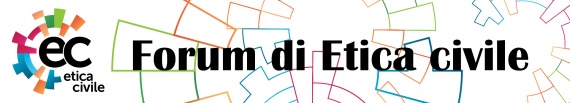 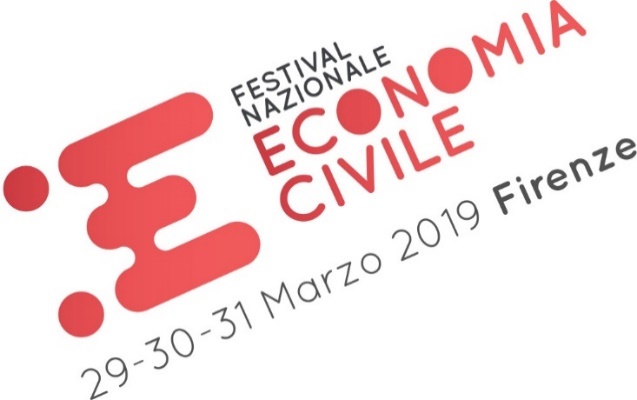 Verso un’economia civile: cambiano i paradigmi?Tre generazioni di economisti in dialogoCentro Internazionale Studenti Giorgio La PiraGiovedì 28 marzo 2019 - ore 17.45 / 19.30Via dei Pescioni, 3 – FirenzeInterventi diPiero Tani, già ordinario di Economia politica all’Università di FirenzeAlessandra Smerilli, docente di Economia politica alla PFSE AuxiliumPaolo Santori, dottore di ricerca in Economia civile alla LumsaIntroduce e coordina Riccardo Saccenti, Università di Bergamo e MEICPer informazioni:Coordinamento del Forum di Etica Civile forumdieticacivile@gmail.com Centro Internazionale Studenti Giorgio La Pira segreteria@cislapira.it - tel +39055213557